Государственное автономное учреждение дополнительного профессионального образования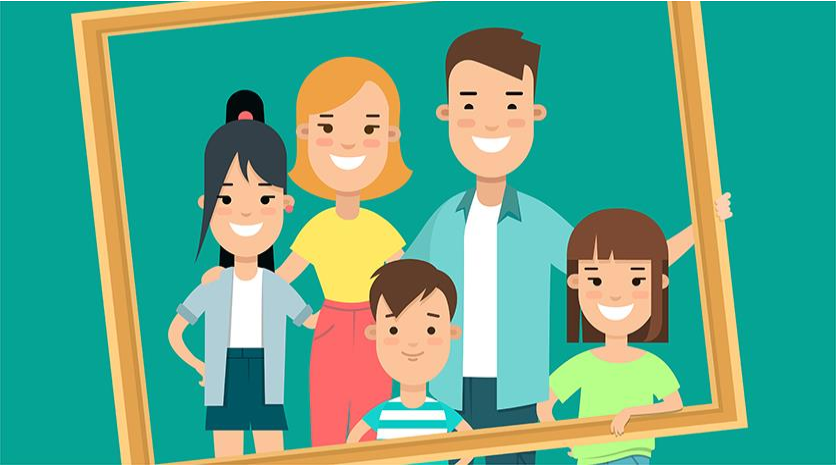 «Волгоградская государственная академия последипломного образования» (ГАУ ДПО «ВГАПО»)Научно-методический центр психолого-педагогического сопровожденияСОЦИАЛЬНО ПСИХОЛОГИЧЕСКОЕ ТЕСТИРОВАНИЕ ОБУЧАЮЩИХСЯНА ВЫЯВЛЕНИЕ ФАКТОРОВ, ФОРМИРУЮЩИХ ПСИХОЛОГИЧЕСКУЮ ГОТОВНОСТЬ К ЗАВИСИМОМУ ПОВЕДЕНИЮ В РУДНЯНСКОМ РАЙОНЕ ПРОЙДЁТС 20 СЕНТЯБРЯ по 27 СЕНТЯБРЯ 2022 годаТестирование обучающихся МКОУ «Лопуховская СОШ»проводится в кабинете №6        КОНФИДЕНЦИАЛЬНО и ДОБРОВОЛЬНОСоциально-психологическое тестирование проводится в образовательных учреждениях согласно: 	Приказу Министерства просвещения Российской Федерации (Минпросвещения России)№59 от 20 февраля 2020 года «Об утверждении Порядка проведения социально-психологического тестирования обучающихся в общеобразовательных организациях и профессиональных образовательных организациях»	Приказу Комитета образования, науки и молодежной политики Волгоградской области от 23.07.2021 г. №609 «О проведении социально-психологического тестирования лиц, обучающихся в общеобразовательных организациях и профессиональных образовательных организациях Волгоградской области»Получить подробную консультацию можно по телефону: 8-906-405-36-28 г. Волгоград, ул. Новодвинская 19а, каб. 7-07, respsi@mail.ru